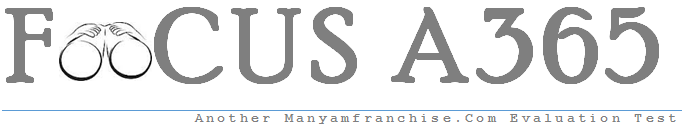 INSTRUCTIONS: Answer all the questions1.     FUNCTIONAL WRITING  20 MKS      Imagine you are an Education officer and you have been invited to deliver a speech in one of the schools in the district, during an academic day. The following personalities are among the invited guests. The minister for Education, the area MP, DO, Parents etc. You have particularly been asked to talk about academic excellence and the factors that hinder good performance. Write your speech. 2.    CLOZE TEST  The interclass public speaking contest had started. I was representing my class and it was (1)……………………my turn to speak. I was a little (2)………………..but I knew that even experienced public speakers feel  their hearts (3)………………..faster when about to face their(4)……………….. My courage rose as I made my way towards the front of the classroom. I was (5)………………for a moment to make sure of my opening sentence. Then looking into the faces of my fellow (6)………………., I slowly (7)………………..my speech. There was loud clapping as soon as I finished speaking. My teacher (8)……………….my effort highly but it was really my fathers (9)…………………..which had helped me to win the context. The night before my father had highly assured me that careful preparation and courage were the (10)…………….important factors in public speaking.3.         ORAL SKILLS	a)  Read the poem below and answer the questions that follow.FIRST SIGHTLambs that learn to walk in snowWhen their bleating clouds the airMeet a vast unwelcome, knowNothing but a sunless glareNewly stumbling to and froAll they find outside the foldIs a wretched width of coldAs they wait beside the ewe,Her fleeces wetly caked, there lies,Hidden around them, waiting tooEarth’s immeasurable surprise.They could not grasp it if they knew,What so soon will wake and growUtterly unlike the snow.					Philip Larkin	(i)  Describe the rhyme scheme of the poem.						(2mks) (ii)  Identify and illustrate any two sound patterns used in the poem.		(4mks)(b) Your school has invited a guest speaker to give a talk on academics.  At the end of the speech, students comment that the talk was interesting.  Suggest two reasons why they commented so.									(2mks)(c ) 	 Underline the silent letters in the  following words.					(2mks)(i)  gnat(ii)  depot(iii)  lamb(iv)  debut(d)      Identify the odd one out.				(1mk) i)  think	thy		thigh	……………………………………          ii)  gnaw	where		wear	……………………………………(e)	State whether you would use a rising or a falling intonation in the following sentences. (2mks)		(i) When were you born?	(ii) Did you complete your work?	(iii) What a beautiful car you have bought!	(iv) James, come here.(f)     Read the following conversation and answer the questions that follow.Owuor:	Before she died of liver cancer, my sister felt a lot of pain and lost a lot of weight.Chondo:	Talking about pain, I had a toothache last night.  I tell you.  I couldn’t sleep.Owuor:	Yes, so about my sister…….Chondo:	You remind me about my own sister.  In fact, she wrote to me last week telling me  about her son’s fees.  She believes I have more money than I need, and that I should give her some.Owuor:	Well, maybe you have a lot of money.  But thank you for being such a good listener.Chondo:	What! Have I offended you?Point out three reasons that you think made Owuor decide to stop the conversation.	                                                                                                (3mks)How could Chondo have reacted to Owuor’s problems in a more acceptable manner?									(2mks)iii)  List down three circumstances that may force one to interrupt a speaker.	(3mks)iv)  List two suggested words or phrases that a person may use to interrupt politely. (1mks) 4.    Read the following oral narrative and answer the questions that follow.Hare and Hyena 
All the animals of the forest were now fed up with Hare because of him continued tricks. They called for a meeting to decide the punishment to mete out to him. Hyena did not attend the meeting because he had been left behind eating a dead giraffe. All the animals agreed that Hare should be tied to a tree and given ten strokes of the cane each day. The animals asked Buffalo to do this for them. The punishment was to commence the same day. Immediately the meeting broke up, Hare was tied to a tree and Buffalo started giving him hard strokes of the cane. Whack,whack,whack! Hare cried, “Oooi, oooi! Leave me now. I will drink it. I will drink it all.” 
When Hyena appeared, the meeting had already ended. He came limping, “kukuru kakara kukuru kakara”. He also had heard Hare’s cry and had got curious as to what Hare was being forced to drink. By the time he arrived at the place where Hare was, Buffalo had left. “What is it you are saying you will drink?” he asked in astonishment. 
“It is soup full of flies that was given to me by Buffalo. I can’t stand it. Yeooo. I’ll vomit the food I ate the day before yesterday.” 
“I do not mind taking soup which has flies,” replied Hyena with his mouth watering. 
“Then untie me and take my place. You will be given a tank full of soup each day,” said Hare happily. 
Hare’s silent prayers had been answered. Hyena untied Hare. Hare then dressed Hyena exactly like him. He tied Hyena to the tree and ran home happily as fast as his thin legs could carry him. He had missed his family. He had even given up the hope of ever seeing them again. In a moment Hyena was heard squealing as if the skies had come down. Hare stood for a while, listened keenly and smiled.If you were to narrate this story, how would you capture the attention of the of the audience at the beginning of the story?  (1 mark)………………………………………………………………………………………………………………………………………………………………………………………………………………………………………………………………………………………………………       (ii)     State three things you would do to enhance the enjoyment of the audience (3marks)……………………………………………………………………………………………………………………………………………………………………………………………………………………………………………………………………………………………………………………………………………………………………………………………………………………………………………………………………………………………………………Identify and illustrate two sound effects employed in the narrative. (4 marks)…………………………………………………………………………………………………………………………………………………………………………………………………………………………………………………………………………………………………………………………………………………………………………………………………………Gatitu Mixed Secondary SchoolGatitu Mixed Secondary SchoolGatitu Mixed Secondary SchoolGatitu Mixed Secondary SchoolGatitu Mixed Secondary School